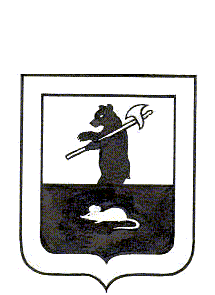 АДМИНИСТРАЦИЯ ГОРОДСКОГО ПОСЕЛЕНИЯ МЫШКИНПОСТАНОВЛЕНИЕг. Мышкин11.04.2017                                                                                        № 78О  запрете пала сухой травы на территории городского поселения МышкинВ соответствии с  Федеральным законом от 06 октября 2003года  №131-ФЗ «Об общих принципах организации местного самоуправления в Российской Федерации», Федеральным законом от 21 декабря 1994года        №69 - ФЗ «О пожарной безопасности», Законом Ярославской области от 07 декабря 2004года  №52-з «О пожарной безопасности в Ярославской области», с целью уменьшения риска возникновения чрезвычайных ситуаций, обеспечения безопасности населения, снижения возможного ущерба,ПОСТАНОВЛЯЕТ:        1. Запретить пал сухой травы, разведение костров, сжигание мусора вблизи жилого сектора и объектов организаций, предприятий, расположенных на территории городского поселения Мышкин, в период прохождения пожароопасного периода 2017 года.        2. Специалистам   ответственным за работу по вопросам ГО и ЧС, по первичным мероприятиям пожарной безопасности :        2.1. Провести разъяснительную работу с населением о соблюдении мер пожарной безопасности.       2.2. На информационных досках городского поселения Мышкин разместить объявления «О запрете пала сухой травы, разведению костров, сжиганию мусора вблизи жилого сектора и объектов организаций, предприятий, расположенных на территории городского поселения Мышкин».        2.3. Усилить контроль за развитием пожарной обстановки на территории городского поселения Мышкин.       3. Опубликовать настоящее постановление  в газете «Волжские зори» и разместить на официальном сайте Администрации городского поселения Мышкин в сети «Интернет»        4. Контроль за исполнением настоящего постановления возложить на заместителя Главы Администрации городского поселения Мышкин                   А.А. Кошутину.       5. Настоящее постановление вступает в силу с момента подписания.Глава городскогопоселения Мышкин                                                                     	Е.В. Петров